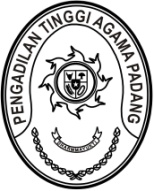 PENGADILAN TINGGI AGAMA PADANGKEPUTUSAN KETUA PENGADILAN TINGGI AGAMA PADANGNOMOR : TENTANGPEMBENTUKAN PANITIA PENILAI ARSIPKETUA PENGADILAN TINGGI AGAMA PADANGMenimbang	:	a.	bahwa dengan semakin meningkatnya jumlah arsip di Pengadilan Tinggi Agama Padang yang sudah tidak memiliki nilai guna, telah habis retensinya, berketerangan dimusnahkan berdasarkan Jadwal Retensi Arsip (JRA), tidak ada peraturan perundang-undangan yang melarang, dan tidak berkaitan dengan penyelesaian proses suatu perkara, maka diperlukan pemusnahan arsip;		b. 	bahwa berdasarkan pertimbangan tersebut diatas, perlu menetapkan Pembentukan Panitia Penilai Arsip dengan Keputusan Ketua Pengadilan Tinggi Agama Padang.Mengingat 	:	1.	Undang-Undang Nomor 43 Tahun 2009 tentang Kearsipan;Peraturan Arsip Nasional RI Nomor 5 Tahun 2021 tentang Pedoman Umum Tata Naskah Dinas;Peraturan Kepala Arsip Nasional RI Nomor 37 Tahun 2016 tentang Pedoman Penyusutan Arsip;Peraturan Mahkamah Agung Nomor 4 Tahun 2022 tentang Perubahan Keempat atas Peraturan Mahkamah Agung Nomor 7 Tahun 2015 tentang Organisasi dan Tata Kerja Kepaniteraan dan Kesekretariatan Peradilan;Keputusan Ketua Mahkamah Agung Republik Indonesia Nomor 11/KMA/SK/I/I/2015 tentang Jadwal Retensi Arsip Keuangan, Kepegawaian dan Retensi Arsip Non Keuangan dan Non Kepegawaian Mahkamah Agung Republik Indonesia;Keputusan Sekretaris Mahkamah Agung Republik Indonesia Nomor 627/SEK/SK/VII/2023 tentang Klasifikasi Arsip dan Sistem Klasifikasi Keamanan dan Akses Arsip di Lingkungan Mahkamah Agung dan Badan Peradilan Yang Berada Di bawahnya.MEMUTUSKAN:Menetapkan	:	KEPUTUSAN KETUA PENGADILAN TINGGI AGAMA PADANG TENTANG PEMBENTUKAN PANITIA PENILAI ARSIP.KESATU 	:	Membentuk Panitia Penilai Arsip dengan susunan sebagaimana tercantum dalam lampiran, yang merupakan bagian tidak terpisahkan dari Keputusan Ketua Pengadilan Tinggi Agama Padang;KEDUA	:	Tugas Panitia Penilai Penilai Arsip sebagaimana dimaksud dalam Diktum kesatu sebagai berikut:Menyeleksi arsip yang akan dimusnahkanMenilai arsip yang akan dimusnahkanMembuat notulen rapat hasil penilaian arsipMembuat surat pertimbangan penilaian arsipMelaksanakan tugas lain yang terkait dengan proses pemusnahan arsipKETIGA 	:	Keputusan ini mulai berlaku sejak tanggal ditetapkan, dengan ketentuan apabila dikemudian hari terdapat kekeliruan dalam keputusan ini, akan diadakan perbaikan sebagaimana mestinya.Ditetapkan di Padangpada tanggal 22 Maret 2024KETUA PENGADILAN TINGGI AGAMAPADANG,ABD. HAMID PULUNGANLAMPIRANKEPUTUSAN KETUA PENGADILAN TINGGI AGAMA PADANGNOMOR	: TANGGAL	: 22 MARET 2024SUSUNAN PANITIA PENILAI ARSIPPENGADILAN TINGGI AGAMA PADANGKetua:Ismail, S.H.I., M.A.Anggota:Mukhlis, S.H.Nurasiyah Handayani Rangkuti, S.H.Millia Sufia, S.E., S.H., M.M.Elvi Yunita, S.H., M.H.Rifka Hidayat, S.H., M.M.Richa Meiliyana Rachmawati, A.Md.A.B.Nurfadilla, S.I.P.